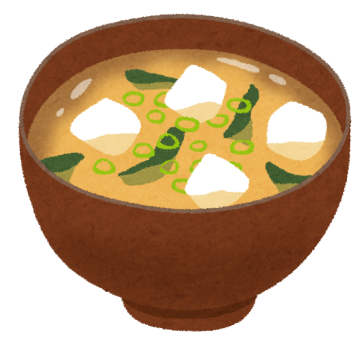 「みそ」は、という　と　　とで　つくられています。で　できたは、しょうゆや　などが　あり、の　のきを　よくする　が　あります。のために、みそ　をのみましょう！だし…うまみを　だすために、かつおぶし、、　などを　つかいます。だし　の　うまみは、そのによって、。な　だしを　つ　えらびましょう。だしは　から　いれます。は　させません。な　タイプ（インスタント）も　あります。だしは　　ための　もの　ではないので、に　も　いいですし、（カルシウム）の　ために　たべても　かまいません。だしのいろいろ…だし（インスタント）…いろいろな　を　　にしたもの。とき　にです。だし…かつおぶしと　こんぶ　の　２　をまぜて　ものや、のだしと　あわせるものをいいます。◆の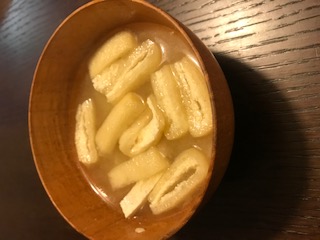 （）あぶらあげ　　　　　　　　　　　　ねぎ　　　　　　　　　　　　　　小さいもの１／２みそ　　　　　　　　　　　　　　　　さじ　２だし　　　　　　　　　　　　　　　　※　しなら　２．３ひき　　　　　　　　　　　　　　　　　３５０ml　（おわん　）あぶらあげは　１㎝くらい　に　きります。ねぎ　は　5mmの　に　します。に、だし、たまねぎを　いれて　　を　つけます。ねぎが　やわらかく　なったら、あぶらあげを　いれます。　みそを　とかし　　を　とめます。おわんに　いれて、です。※；あぶらあげは　で　を　。よぶんな　あぶらを　とる　ためです。を　に　しなければ、しなくてもいいです。※だしは　、から　いれます。※みそを　、させないようにしましょう（が　なくなります）◆おすすめ　の　をで　いためた　あと、ごぼう、にんじん、だいこん、さといも、こんにゃく、ねぎ　など　の　を　いれます。やさいが　たくさん　たべられます。いる　ところ　に　よって、いろいろな　が　あります。あさりや　しじみなど　を　ときは、から　だしがでるので、かつおぶしなど　の　だしは　つかいません。の　が　ことを　して、ものだけ　。に　　　の　に　いる　は、から　。）、、ゴボウ、イモのなかまそれの　ものは、を　　に　いれましょう。）、わかめ、あぶらあげ、ネギ、いろいろな　で　あなたの　の　　を　つくりましょう！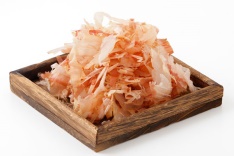 かつおぶし…のな　だしです。な　うまみが　でます。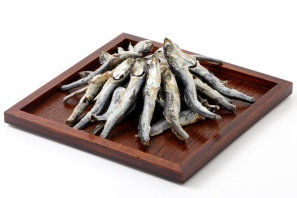 …を　もの　です。が　あるので、と　お　を　とる　と　が　なくなります。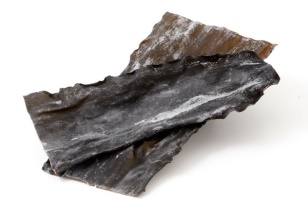 …を　ほした　もの　です。さっぱりした　うまみ　が　あります。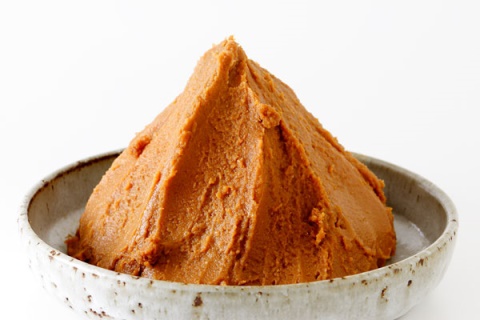 みそ…　の　によって、そ、そ、みそ　などがあります。が　ので、なもの　を　。に　・などは　そ、　や　は　みそです。みそ　は　から、させないよう　に　しましょう。　が　なくなります。　おわん　で　な　みそは　さじ　と　えます。　　　ねぎ　　あぶらあげ　　　わかめねぎ　あぶらあげわかめきのこ（えのき・しめじ・なめこ）　しじみあさりなすもやしはくさい　キャベツ　じゃがいもさつまいもさといもおくら　わかめさやえんどう